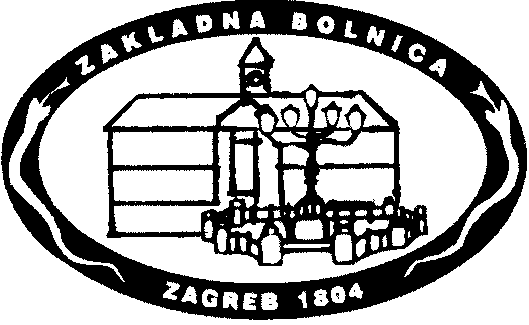 KLINIČKA BOLNICA „SVETI DUH“10000 ZAGREB, Sveti Duh 64URED RAVNATELJATelefon:    3712 153Fax:            3712 308  Centrala:     3712 111___________________________________________________________________________Ur.br.: 02-13B I L J E Š K Euz Izvješće o financijskom poslovanju Kliničke bolnice „Sveti Duh“za razdoblje od 1. siječnja do 31. prosinca 2021. godineZagreb, siječanj 2022. godineNaziv obveznika:				KLINIČKA BOLNICA „SVETI DUH“Sjedište obveznika:				10000 ZAGREBAdresa sjedišta:				SVETI DUH 64Šifra županije, grada ili općine:		133 GRAD ZAGREBBroj RKP-a:					25968Matični broj:					03214770OIB:						65119154523Razina:					31Razdjel:					000Šifra djelatnosti prema NKD-u 2007.:	8610Oznaka razdoblja:				2021-12I/ UVODNI DIOKlinička bolnica „Sveti Duh“, sa sjedištem u Zagrebu, Sveti Duh 64 (dalje u tekstu: Bolnica), je javna zdravstvena ustanova, u Mreži javne zdravstvene službe Republike Hrvatske, koja pruža usluge bolničke i polikliničko-konzilijarne zdravstvene zaštite.Rješenjem Ministarstva zdravstva i socijalne skrbi Opća bolnica „Sveti Duh“ je dana 03. prosinca 2010. godine stekla status i naziv Klinička bolnica „Sveti Duh“. Provedbom odluke Upravnog vijeća Bolnice od 11. siječnja 2010. godine, po suglasnosti Gradske skupštine Grada Zagreba na navedenu odluku od 11. veljače 2010. godine, u sudski registar Trgovačkog suda Klinička bolnica „Sveti Duh“ upisana je dana 23. veljače 2010. godine.Osnivač i vlasnik Bolnice je Grad Zagreb, a prava i dužnosti osnivača obavljaju nadležna tijela Grada Zagreba.Bolnica je pravna osoba upisana u sudski registar ustanova.Bolnica posluje samostalno, sukladno Zakonu o ustanovama (N.N. 76/1993, 29/1997, 47/1999, 35/2008 i 127/2019), obavljajući djelatnost zdravstvene zaštite sukladno odredbama Zakona o zdravstvenoj zaštiti (NN 100/2018, 125/2019 i 147/2020), odredbama drugih propisa kojima je uređena zdravstvena zaštita i zdravstveno osiguranje u Republici Hrvatskoj te odredbama pravnih akata Hrvatskog zavoda za zdravstveno osiguranje (dalje u tekstu: Hrvatski zavod), kao i ostalim zakonskim propisima kojima je uređena ukupna djelatnost Kliničke bolnice „Sveti Duh“.Radi obavljanja zdravstvene djelatnosti u Bolnici je organizirano 6 klinika i 8 zavoda te jedinstveni Središnji hitni prijam, dok su za obavljanje administrativno stručnih, uslužnih i pomoćnih djelatnosti organizirane zajedničke službe.Podaci o financijskom i materijalnom poslovanju Bolnice evidentiraju se i prate sukladno odredbama Zakona o proračunu (N.N. 87/2008, 136/2012, 15/2015), odredbama Pravilnika o proračunskom računovodstvu i računskom planu (N.N. 124/2014, 115/2015, 87/2016, 3/2018, 126/2019 i 108/2020) te Pravilnika o financijskom izvještavanju u proračunskom računovodstvu (N.N. 3/2015, 93/2015, 135/2015, 2/2017, 28/2017, 112/2018, 126/2019, 145/2020 i 32/2021).U postupku izrade izvješća o poslovanju Bolnice za razdoblje od 01. siječnja do 31. prosinca 2021. godine ukupni prihodi Bolnice prikazani su na temelju naplaćenih prihoda, odnosno na temelju priljeva novčanih sredstava na račun Bolnice, iz osnovnog i dopunskog zdravstvenog osiguranja, te iz drugih izvora, izuzev dodatnih sredstava uplaćenih Bolnici od strane Ministarstva zdravstva putem Hrvatskog zavoda za zdravstveno osiguranje koja su sukladno naputku Hrvatskog zavoda knjižena kao obveza odnosno predujam primljen od Hrvatskog zavoda, a prihod će postati tek nakon rasporeda primljenih sredstava na račune ispostavljene za bolničko i specijalističko konzilijarno liječenje.Svi rashodi Bolnice, u razdoblju od 01. siječnja do 31. prosinca 2021. godine su prikazani prema načelu nastanka događaja i knjiženi u trenutku nastanka temeljem knjigovodstvenih isprava, neovisno o plaćanju obveza, sukladno važećim propisima.II/ OBRAZLOŽENJE IZVJEŠĆA O PRIHODIMA I RASHODIMA BOLNICEIzvješće o prihodima i rashodima Bolnice za razdoblje od 01. siječnja do 31. prosinca 2021. godine izrađeno je sukladno odredbama gore spomenutih Pravilnika o proračunskom računovodstvu i računskom planu, Pravilnika o financijskom izvještavanju u proračunskom računovodstvu te naputku Ministarstva zdravstva i Hrvatskog zavoda o knjiženju dodatnih sredstava namijenjenih podmirenju dospjelih a neplaćenih obveza prema dobavljačima lijekova i potrošnih medicinskih materijala.Bolnica je s Hrvatskim zavodom zaključila Ugovor o provođenju bolničke i specijalističko-konzilijarne zdravstvene zaštite za razdoblje od 1. travnja do 31. prosinca 2020. godine dana 22. srpnja 2020. godine. Dodatkom IV predmetnog Ugovora, primljenim u Bolnicu krajem prosinca 2021. godine, određen je maksimalni mjesečni iznos sredstava za razdoblje od 01. siječnja do 31. prosinca 2021. kojim su utvrđeni iznosi sredstava kako slijedi:Predmetnim dodatkom određeni su iznosi novčanih sredstava koji se ne uračunavaju u maksimalno utvrđeni iznos novčanih sredstava i to po namjenama kako slijedi:Maksimalni mjesečni iznos sredstava za provođenje određenih postupaka po postupcima kako slijedi:Nominalno povećanje maksimalno mogućeg iznosa naknade u 2021. godini (23.192.877,23 kn odnosno 28.294.210,09 kn mjesečno) u odnosu na zatečeno u prosincu 2014. godine (16.051.817,79 kn mjesečno) iznosi 44,49% odnosno 76,27% više za Kliničku bolnicu „Sveti Duh“. Usporedba s 2014. godinom je iz razloga što 2014. godine iz dodijeljenog joj iznosa maksimalno mogućih sredstava od strane Hrvatskog zavoda Klinička bolnica nije mogla isplaćivati niti plaće svojim zaposlenicima bez pomoći osnivača Bolnice, Grada Zagreba. Tada su se počele stvarati ogromne obveze prema dobavljačima kojih su ukupno na početku 2021. godine  iznosile 167.301.920 kn. Povećanjem limita te sanacijama Grada Zagreba, Hrvatskog zavoda za zdravstveno osiguranje i Ministarstva zdravstva tijekom 2021. godine obveze prema dobavljačima smanjene su na 111.686.219 kn sa 167.301.920 kn koliko su iznosile na dan 31.12.2020.U isto vrijeme rashodi za zaposlene u razdoblju siječanj – prosinac 2021. godine (305.601.909 kn) porasli su u odnosu na 2014. godinu (100.196.207 kn) za 305%. Bolnica je na ime maksimalno utvrđenog osnovnog iznosa sredstava u 2021. godini (limit + posebno ugovoreni DTP postupci + pokazatelji) primila 332.867.771 kn (od čega je 313.135.882 kn oprihodovano, a 19.747.094 kn knjiženo je na kontu primljenih predujmova iz razloga što još nisu pokriveni ispostavljenim računima Bolnice prema Hrvatskom zavodu za učinjene usluge. Od ukupno primljenih sredstava na ime limita u iznosu 332.867.771 kn Bolnica je podmirila obveze prema zaposlenicima koje su u 2021. iznosile 305.601.909 kn.Iz navedenog slijedi da je nakon podmirenih obveza prema zaposlenicima ostalo 27.265.862 kn (što prosječno mjesečno iznosi 2.272.155 kn) za obavljanje redovne djelatnosti, što svakako nije dovoljno, te je još uvijek potrebna pomoć državnog i lokalnog proračuna kako bi Bolnica mogla normalno poslovati. Bez daljnje pomoći Grada Zagreba i državnog proračuna obveze prema dobavljačima će se opet nagomilati.Situacija je danas znatno povoljnija iz razloga što je tijekom 2021. godine Bolnica je sanirana od strane Grada Zagreba, od Hrvatskog zavoda za zdravstveno osiguranje te tri puta odlukom Ministarstva zdravstva putem Hrvatskog zavoda za zdravstveno osiguranje i to kako slijedi:Znači, Klinička bolnica „Sveti Duh“ je za podmirenje obveza prema dobavljačima iz državnog proračuna, proračuna JLP(R)S Grada Zagreba, te Hrvatskog zavoda za zdravstveno osiguranje primila ukupno 129.473.663,15 kn.Predmetna sredstva bila su namijenjena za podmirenje dospjelih obveza prema dobavljačima i to prvenstveno dobavljačima lijekova i potrošnih medicinskih materijala. Financijska sredstva primljena od Grada Zagreba su oprihodovana na odgovarajućem kontu skupine 671, sredstva primljena od Hrvatskog zavoda za zdravstveno osiguranje u ukupnom iznosu 41.421.076,01 kn knjižena kao obveza za primljene predujmove u skupini konta 239, dok su sredstva primljena od Ministarstva zdravstva putem Grada Zagreba u ukupnom iznosu 77.070.050,04 kn oprihodovana na odgovarajućem kontu skupine 636.Na kontu obveza za predujmove primljene od kupaca (za neizvršeni rad prema Hrvatskom zavodu za zdravstveno osiguranje) u skupini konta 239 ukupna obveza na dan 31.12.2021. iznosi 135.659.284,94 kn, od čega je 74.491.114,48 kn doneseno iz 2020. godine.Očit je nesrazmjer između ukupnih sredstava namijenjenih zdravstvenoj zaštiti građana Republike Hrvatske u državnom proračunu i objektivno, većim dijelom, institucionalno uvjetovane cijene koštanja tih programa, što za posljedicu ima daljnje produbljivanje krize u sustavu javne zdravstvene zaštite. Klinička bolnica „Sveti Duh“, kao klinička zdravstvena ustanova u vlasništvu Grada Zagreba (lokalne uprave), procjenjujući utjecaj deficitarnog financiranja javne zdravstvene službe i posljedice takvog financiranja na ostvarivanje zakonom zajamčenih prava građana na zdravstvenu zaštitu, učinila je redovnu zdravstvenu zaštitu građanima Grada Zagreba i drugim pacijentima dostupnijom, bez barijera koje deriviraju iz sustava financiranja jer Bolnica kao javna zdravstvena ustanova nema pravo ograničavati zajamčenu zdravstvenu zaštitu neovisno od činjenice što na razini sustava nisu osigurana sredstva za ostvarivanje tih prava. Odredbama članka 87. Zakona o obveznom zdravstvenom osiguranju propisano je da Hrvatski zavod za zdravstveno osiguranje općim aktom, uz suglasnost ministra nadležnog za zdravstvo, po prethodno pribavljenom mišljenju nadležnih komora, u skladu s utvrđenim opsegom prava na zdravstvenu zaštitu osiguranih osoba koje koriste zdravstvenu zaštitu u važećoj mreži javne zdravstvene službe Republike Hrvatske te u skladu s važećim standardima i normativima zdravstvene zaštite iz obveznog zdravstvenog osiguranja, utvrđuje način provođenja zdravstvene zaštite, elemente i kriterije za raspisivanje natječaja i osnove za sklapanje ugovora sa zdravstvenim ustanovama i privatnim zdravstvenim radnicima koji su uključeni u mrežu javne zdravstvene službe. Navedeno uključuje i pravo te obvezu Hrvatskog zavoda da utvrdi „pune cijene za pojedinačne zdravstvene usluge“ iz obveznog zdravstvenog osiguranja te maksimalne godišnje iznose sredstava za provođenje ugovorene bolničke zdravstvene zaštite. Nedvojbeno je da je utvrđivanje pojedinačnih „punih cijena zdravstvenih usluga“ te godišnjih limita koji pokrivaju troškove obavljanja programa zdravstvene zaštite ustanovama u mreži javne zdravstvene službe zakonska obveza Hrvatskog zavoda.U uvjetima kada ugovaranje zdravstvene zaštite, za koje je propisano da se u pravilu vrši za trogodišnje ugovorno razdoblje (odredbe članka 88., stavak 2. Zakona o obveznom zdravstvenom osiguranju), Hrvatski zavod za zdravstveno osiguranje nudi na godišnjoj razini, planiranje financijskog poslovanja javnih zdravstvenih ustanova nije moguće na način i u rokovima propisanim Zakonom o proračunu. Zakonom o proračunu propisana je obveza proračunskih korisnika da planiraju financijsko poslovanje unaprijed za proračunsku godinu, uz obvezno istovremeno donošenje projekcija za naredno dvogodišnje razdoblje, koje slijedi proračunskoj godini. Trogodišnje planiranje financijskog poslovanja javnih zdravstvenih ustanova temelji se na propisanom trogodišnjem ugovaranju zdravstvene zaštite u mreži javne zdravstvene službe Republike Hrvatske. Zaključno, u 2021. godini, zdravstvenim ustanovama u važećoj Mreži javne zdravstvene službe Republike Hrvatske nisu osigurani minimalni institucionalni uvjeti kao proračunskim korisnicima neophodni za financijsko planiranje koje je propisano odredbama Zakona o proračunu na godišnjoj razini te, posljedično, i za obavljanje ugovorenih programa zdravstvene zaštite. II/1 PRIHODI POSLOVANJANa prihodnim pozicijama Izvješća o poslovanju za razdoblje od 01. siječnja do 31. prosinca 2021. godine iskazani su slijedeći prihodi:Naplaćeni prihodi Bolnice, iskazani u Izvješću o poslovanju Bolnice za razdoblje od 01. siječnja do 31. prosinca 2021. godine, u iznosu 557.898.001 kn veći su za 135.537.335 kn ili za 32,09% u odnosu na ostvarene prihode u istom razdoblju prethodne godine, koji su iznosili 422.360.666 kn.Dodatna sredstva uplaćena Bolnici od strane Hrvatskog zavoda u ukupnom iznosu 41.421.076,01 kn nisu knjižena kao prihod tekuće godine već kao predujam na kontu Obveze za predujmove primljene od kupaca – HZZO u skupini konta 23951. Na dan 31.12.2021. godine na predmetnom kontu saldo iznosi 135.659.284,94 kn od čega je 74.491.114,48 kn neiskazani prihod iz 2020. godine. Na prihodnoj poziciji prihoda od proračuna iskazana su sredstva primljena od Grada Zagreba u ukupnom iznosu od 17.429.888,29 kn od čega sredstva primljena za sanaciju dobavljača iznose 10.982.537,00 kn, sredstva primljena kao pomoć za plaćanje dobavljačima troškova nastalih uslijed pandemije COVID-19 iznose 998.347,46 kn, sredstva primljena kao nagrada zaposlenicima koji izravno rade s bolesnicima oboljelima od bolesti COVID-19 u ukupnom iznosu 157.900,00 kn, a sredstva za otplatu anuiteta kredita i kamata na kredit u ukupnom iznosu 5.291.103,83 kn.U strukturi ukupnih prihoda veći porast od 10% u odnosu na ostvarenje u istom razdoblju prethodne godine, zanemarujući male iznose bez većeg utjecaja na ukupan prihod Bolnice, ostvaren je na slijedećim prihodnim pozicijama:- tekuće pomoći od izvanproračunskih korisnika   (prihod evidentiran na poziciji AOP 058 službenog obrasca PR-RAS – indeks 385,5)   što je rezultat uplate Hrvatskog zavoda za zapošljavanje za refundacije plaća pripravnika, te    uplatama Hrvatskog zavoda za zdravstveno osiguranje kao refundacija dijela plaće    zaposlenika kao nagrada za rad s  COVID pacijentima- tekuće pomoći proračunskim korisnicima iz proračuna koji im nije nadležan   (prihod evidentiran na poziciji AOP 064 službenog obrasca PR-RAS – indeks 199,8)   što je rezultat sanacija Bolnice radi podmirenja dobavljača lijekova i potrošnih medicinskih     materijala- pomoći temeljem prijenosa EU sredstava   (prihod evidentiran na poziciji AOP 069 službenog obrasca PR-RAS – indeks 186,7)   što je rezultat povlačenja sredstava iz Europskih fondova za provođenje projekta BIO-CHIP    i projekta Dijagnostički značaj kalprotektina u ranom prepoznavanju upalnih stanja, te    najvećim dijelom projekta opremanja zgrade dnevne bolnice i jednodnevne kirurgijeII/2 RASHODI POSLOVANJANa rashodnim pozicijama Izvješća o poslovanju za razdoblje od 01. siječnja do 31. prosinca 2021. godine iskazani su slijedeći rashodi:Rashodi Bolnice, iskazani u Izvješću o poslovanju Bolnice za razdoblje od 01. siječnja do 31. prosinca 2021. godine, u iznosu 565.361.012 kn, veći su za 44.714.643 kn ili za 8,59% u odnosu na ostvarene rashode u istom razdoblju prethodne godine, koji su iznosili 520.646.369 kn.Porast iznad 10,00% ostvaren je na slijedećim rashodnim pozicijama (zanemarujući minimalne iznose bez većeg utjecaja na ukupne rashode Bolnice):- rashodi za zaposlene    (rashod evidentiran na poziciji AOP 149 do 156 službenog obrasca PR-RAS – indeks 111,4)    što je rezultat porasta osnovice za izračun plaće zaposlenika u javnim i državnim službama    sukladno važećem Kolektivnom ugovoru te nešto većeg broja zapošljavanja zbog početka    rada novih dnevnih bolnica i jednodnevnih kirurgije te povećanja broja kreveta u njima sa    65 na 100- materijal i sirovine     (rashod evidentiran na poziciji AOP 166 službenog obrasca PR-RAS – indeks 150,1)    što je najveći dijelom rezultat korištenja posebno skupih lijekova Luksturne i intravitrealnih     injekcija u liječenju sljepoće i očnih bolesti. Predmetni rashodi za Luksturnu i druge    posebno skupe lijekove izravno su podmireni u punoj vrijednosti od strane Hrvatskog    zavoda za zdravstveno osiguranje- usluge tekućeg i investicijskog održavanja    (rashod evidentiran na poziciji AOP 174 službenog obrasca PR-RAS – indeks 143,8)   što je rezultat investicijskog održavanja zgrada Bolnice (nova stolarija, fasada i sl.)- zakupnine i najamnine   (rashod evidentiran na poziciji AOP 177 službenog obrasca PR-RAS – indeks 214,0)   što je rezultat toga što nakon proglašenja epidemije CORONA virusa dio 2020. godine nije    naplaćivana najamnina za prostor koji Bolnica koristi na Zimskom plivalištu Mladost dok se    2021. godine najamnina normalno obračunavala i plaćala od početka godine- troškovi sudskih postupaka   (rashod evidentiran na poziciji AOP 189 službenog obrasca PR-RAS – indeks 218,4)   što je rezultat većeg velikog broja tužbi podignutih od strane liječnika i medicinskih sestara    Bolnice zbog neispravnog obračuna prekovremenih sati unazad nekoliko godina- zatezne kamate   (rashod evidentiran na poziciji AOP 208 službenog obrasca PR-RAS – indeks 164,0)   što je također rezultat većeg velikog broja tužbi podignutih od strane liječnika i medicinskih     sestara Bolnice zbog neispravnog obračuna prekovremenih sati unazad nekoliko godina te    obračuna zateznih kamata na zakašnjela plaćanja računa dobavljača- naknade šteta zaposlenicima   (rashod evidentiran na poziciji AOP 271 službenog obrasca PR-RAS – indeks 263,0)   što je također rezultat većeg velikog broja tužbi podignutih od strane liječnika i medicinskih     sestara Bolnice zbog neispravnog obračuna prekovremenih sati unazad nekoliko godina Veći porast od 10% ostvaren je na rashodnim pozicijama na koje Bolnica uglavnom nije imala utjecaja te na rashodnim pozicijama manje vrijednosti. Na rashodnim pozicijama na koje je Bolnica imala utjecaj uglavnom je ostvareno smanjenje rashoda iz čega proizlazi zaključak da Bolnica posluje racionalno.III/ ZALIHE NA SKLADIŠTIMA BOLNICEIz analitičke evidencije o praćenju utroška sirovina i materijala iz skladišta, utvrđeno je da zalihe lijekova, medicinskog materijala i ostalog potrošnog materijala te sitnog inventara, na dan 31.12.2021. godine, u skladištima Bolnice iznose 19.279.981 kn.IV/ SREDSTVA NA ŽIRO-RAČUNU I BLAGAJNI BOLNICENa poziciji AOP 641 službenog obrasca PR-RAS evidentirano je stanje novčanih sredstava na računima Bolnice te u blagajni Bolnice na dan 31.12.2021. godine u iznosu 1.406.629,45 kn, a sastoji se od:novčanih sredstava na računima Bolnice		            1.405.629 knnovčanih sredstava na deviznom računu Bolnice		                          0 kn	novčanih sredstava u blagajni Bolnice			        1.000 kn vrijednosnica u blagajni Bolnice		                           0 kn     UKUPNO NOVČANA SREDSTVA		           1.405.629  knV/ POTRAŽIVANJA BOLNICEUkupno evidentirana potraživanja Bolnice na skupini 16 za zdravstvene usluge pružene korisnicima, te ostala potraživanja iznose na dan 31.12.2021. godine 162.968.995 kn i to kako slijedi:Iskazana potraživanja od Hrvatskog zavoda iz osnovnog osiguranja odnose se na evidentirana potraživanja za izvršene i obračunate usluge osiguranicima iznad utvrđenog limita prema knjigovodstvenoj evidenciji Bolnice od 2009. do kraja prosinca 2021. godine. Iskazana ukupna potraživanja prikazana su bez ispravka vrijednosti koji propisuje Pravilnik o izmjenama i dopunama Pravilnika o proračunskom računovodstvu i računskom planu (NN 3/2018).Sukladno Pravilniku o izmjenama i dopunama Pravilnika o proračunskom računovodstvu i računskom planu (N.N. 3/2018) na dan 31.12.2021. godine ispravak vrijednosti potraživanja iznosi ukupno 121.495.862 kn. Knjigovodstveno iskazana evidentirana potraživanja na dan 31.12.2021. godine, iznose 162.968.995 kn, što je u odnosu na odgovarajuću veličinu potraživanja iskazanu na dan 31.12.2020. godine u iznosu 147.487.206  kn više za 15.481.789 kn ili 10,50%.VI/ OBVEZE BOLNICEObveze Bolnice iz poslovanja vezanog za obavljanje zdravstvene i ostalih djelatnosti iznosile su na dan 31.12.2021. godine kako slijedi:U ukupnim obvezama Bolnice sadržane su evidentirane obveze po dugoročnom kreditu u iznosu 20.000.000 kn. Dugoročni kredit Bolnica je ugovorila s Privrednom bankom Zagreb d.d. iz Zagreba u ukupnom iznosu 40.000.000,00 kn koji će dospijevati sukladno dinamici otplate u razdoblju od 2018. do 2025. godine. Sredstva za otplatu kredita osigurana su iz decentraliziranih sredstava.Na dan 31.12.2021. godine knjigovodstveno su iskazane ukupne obveze Bolnice u iznosu 293.342.791 kn, što je u odnosu na iznos iskazan na dan 31.12.2020. godine, kada su obveze iznosile 291.462.252 kn, više za samo 1.880.539 kn ili 0,65%. Tako mali porat obveza u 2021. godini u odnosu na 2020. rezultat je već spomenutih sanacija Bolnice od strane Grada Zagreba, Hrvatskog zavoda za zdravstveno osiguranje i Ministarstva zdravstva. U izvanbilančnoj evidenciji, na skupini konta 99 iskazane su potencijalne obveze prema dobavljačima po osnovi sudskih sporova u tijeku u iznosu 19.665.721,65 kn, kao i potencijalne kamate na nepravovremeno plaćene račune u iznosu 2.679.369,18 kn sukladno karticama u privitku. VII/ BILANCAU izvanbilančnoj evidenciji iskazana je tuđa oprema na korištenju u ukupnoj vrijednosti 11.679.896 kn a sastoji se od slijedećeg:VIII/ IZVJEŠTAJ O PROMJENAMA U VRIJEDNOSTI I OBUJMU IMOVINE I          OBVEZA (Obrazac P-VRIO)U izvještaju o promjenama u vrijednosti i obujmu imovine i obveza na skupini konta 915 iskazano je povećanje obujma imovine u ukupnoj vrijednosti 4.044.467,81 kn koja se sastoji od slijedećeg:prijenos 3 respiratora od Hrvatskog zavoda za javno zdravstvo u ukupnoj vrijednosti 679.796,91 kn (svaki po 226.598,97 kn) za potrebe Klinike za unutarnje bolesti, Zavoda za urologiju i Klinike za anesteziologiju, reanimatologiju i intenzivno liječenje Kliničke bolnice „Sveti Duh“prijenos bez naknade zaštitne opreme vezane uz pandemiju virusa SARS-CoV-2 od Civilne zaštite Grada Zagreba u ukupnom iznosu 297.588,70 knprijenos bez naknade zaštitne opreme vezane uz pandemiju virusa SARS-CoV-2 od Ministarstva unutarnjih poslova RH u ukupnom iznosu 691.817,00 knprijenos bez naknade zaštitne opreme vezane uz pandemiju virusa SARS-CoV-2 od Gradskog ureda za socijalnu zaštitu, zdravstvo, branitelje i osobe s invaliditetom u ukupnom iznosu 2.375.265,20 knIX/ STRUKTURA FINANCIJSKOG REZULTATA POSLOVANJAU obračunskom razdoblju od 01. siječnja do 31. prosinca 2021. godine Bolnica je ostvarila slijedeći financijski rezultat: UKUPNE PRIHODE   							557.898.001 kn       UKUPNE RASHODE						______565.361.012 kn MANJAK PRIHODA POSLOVANJA u iznosu			    _         7.463.011 kn* Rezultat poslovanja evidentiran je na poziciji AOP 635 službenog obrasca PR-RAS.Sukladno jednostrano određenoj obvezi Hrvatskog zavoda za zdravstveno osiguranje prihod za financiranje rashoda poslovanja u iznosu 41.421.076 kn prenesen je na obvezu prema Hrvatskom zavodu za primljene predujmove, kao i dio primljenog „limita“ koji nije pokriven izvršenim radom, odnosno ispostavljenim računima u ukupnom iznosu 19.747.094 kn. Da su predmetna primljena novčana sredstva knjižena kao prihod kao što nalaže Pravilnik o proračunskom računovodstvu i računskom planu rezultat poslovanja bio bi: višak prihoda i primitaka u iznosu 53.705.159 kn.X/ ZAKLJUČAKNa ukupno poslovanje Bolnice, kao javne zdravstvene ustanove uključene u Mrežu javne zdravstvene zaštite Republike Hrvatske, u razdoblju siječanj – prosinac 2021. godine bitno su utjecali i još utječu opći uvjeti poslovanja zdravstvene djelatnosti Republike Hrvatske definirani Državnim proračunom, važećim standardima, normativima i propisanim načinom primjene kolektivnih ugovora za djelatnost zdravstva i zdravstvenog osiguranja, kojima su propisani troškovi rada u zdravstvenoj djelatnosti te politikom cijena usluga zdravstvene zaštite Hrvatskog zavoda za zdravstveno osiguranje. Bolnica, kao pravna osoba i javna zdravstvena ustanova u Mreži javne zdravstvene službe Republike Hrvatske, nema pravo uskraćivati osiguranim osobama i drugim građanima potrebnu zakonom zajamčenu zdravstvenu zaštitu, niti hitnu niti redovnu, za koju je utvrđena potreba od strane nadležnih liječnika ovlaštenih temeljem prava i obveza koje deriviraju iz njihovih ugovora zaključenih s Hrvatskim zavodom.Obveze bolnica i drugih ugovornih zdravstvenih ustanova, uključenih u Mrežu javne zdravstvene zaštite Republike Hrvatske, uređene su i propisane Ustavom, zakonom i drugim pravnim aktima nadležnog ministarstva i Hrvatskog zavoda za zdravstveno osiguranje, slijedom čega nisu predmet arbitražnih odluka pojedinih zdravstvenih radnika, ravnatelja ustanova ili upravnih vijeća ustanova.Ugovorom o provođenju bolničke i specijalističko-konzilijarne zdravstvene zaštite bolesnika oboljelih od akutnih i kroničnih bolesti koji je u primjeni, propisano je da Bolnica ni u kom slučaju nema pravo uskratiti zdravstvenu zaštitu osiguranicima, zajamčenu iz obveznog zdravstvenog osiguranja. Prava na zdravstvenu zaštitu zajamčena su također Ustavom, zakonom te drugim propisima i aktima nadležnih institucija sustava. Sustav ugovaranja ne prepoznaje stvarnu vrijednost izvršenog rada niti realne cijene zdravstvenih usluga, već jednostranu određenu naknadu koja ne pokriva cijenu koštanja izvršenih programa i naknadu koju nije moguće ostvariti s cijenama koje nisu realne i kalkulativne, već jednostrano određene.Bolnica je kao javna zdravstvena ustanova obvezna osiguranim osobama Hrvatskog zavoda za zdravstveno osiguranje, bez administrativnih barijera, pružiti svu potrebu hitnu i redovnu zdravstvenu zaštitu, sukladno važećoj Mreži javne zdravstvene službe Republike Hrvatske, Ugovoru zaključenim s Hrvatskim zavodom, važećim minimalnim standardima i normativima propisanim za obavljanje bolničke i specijalističko-konzilijarne zdravstvene zaštite, važećim kolektivnim ugovorima koje potpisuje Vlada Republike Hrvatske, uz limit i jedinične cijene koje određuje Hrvatski zavod.Limit Bolnice i jedinične cijene propisani za obračun ugovorenih i izvršenih programa bolničke i ambulantne zdravstvene zaštite ne odražavaju cijenu koštanja tih programa na koje Bolnica ne može utjecati, poglavito u dijelu troškova za zaposlene koji su propisani s jedne strane važećom Mrežom javne zdravstvene službe Republike Hrvatske, Ugovorom zaključenim s Hrvatskim zavodom, važećim minimalnim standardima i normativima propisanim za obavljanje bolničke i specijalističko-konzilijarne zdravstvene zaštite te s druge strane važećim kolektivnim ugovorima čija je primjena obvezujuća.PROČELNICA SLUŽBE ZA 		           	POMOĆNICA RAVNATELJICE ZAFINANCIJSKO MATERIJALNO 	          	FINANCIJSKO POSLOVANJEPOSLOVANJESonja Minić, dipl.oec.				 Snježana Klarić,  univ.spec.oec.